Реализация  регионального компонента посредством пальчиковых игр.   “Руки учат голову, затем поумневшая голова учит руки, аумелые руки снова способствуют развитию мозга”И.П.Павлов.         Национально-региональный компонент – это часть содержания образовательного процесса, отражающая национальное или региональное своеобразие культуры. Для реализации регионального компонента в нашем детском саду использую такие формы как: различные виды игр,  ролевые, подвижные и традиционные народные игры, проекты, праздники, а также организация развивающей предметно - пространственной среды.           Разработала свои авторские пальчиковые игры,  которые обогащают детей краеведческими знаниями, способствуют развитию речи, развивают у детей  интерес к малой родине, знакомят с культурными наследием региона, традициями и обычаями, его национальным, природным своеобразием. Развивают чувство патриотизма, расширяют социальные представления, а также развивают психические познавательные процессы, такие как речь, память, мышление.          Представлю вам некоторые из них.БАШКИРИЯЯ живу в Башкирии, В Башкирии красивые равнины,Высокие горы, холмы да косогоры,                              Глубокие реки, густые леса.Гроты, пещеры и другие чудеса.В общем, фанаты активного отдыха стремятся сюда.Самые топ - рекиЗапомни ты эти:Нугуш, Белая, Ай, ЛемезаЮрюзань, Зилим.Будь счастлив в своей Родине и незаменим.УФАЯ по городу хожу, про Уфу вам расскажу:Поликлиники, аптеки, заводы, библиотекиЕсть учебные и торговые центры; Памятники и парки, музеи и театры Много улиц и домовПеречислить я готов:Проспект Октября-раз,Ленина-два,Карла Маркса-три,Комсомольская – четыре,5- это Округ Галле6- это  Зорге,7- Менделеева,8-Революционная,9- Ибрагимова10- КироваЯ на Белую схожу и на волны погляжу.Город Уфа развивается она.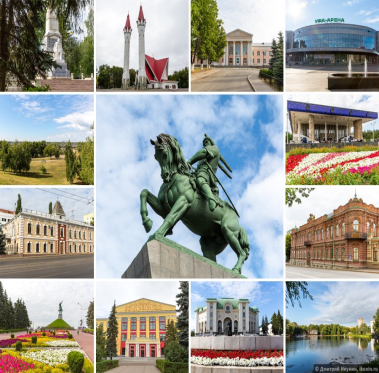 МОЯ МИЛОВКАЛюблю по Миловке гулять, Люблю смотреть, люблю считать.Раз - магазин «Новая Весна» приглашает за покупками она.Два - мечеть наш Иман-Нуры,Это мысли чистоты.Три - дороги и мосты, памятники и сады.Четыре - есть больница,  в ней можно подлечиться.Пять - наша школа, куда ребята бегут учиться.Шесть – дом культуры – центр творчества детворы.Семь – наш сельсовет, помогает и даёт совет.Восемь - наш детский сад, где встречают и любят всех  ребят.Девять - пруды и озёра - творения природы.Десять - как красиво всё кругом - в моём селе родном!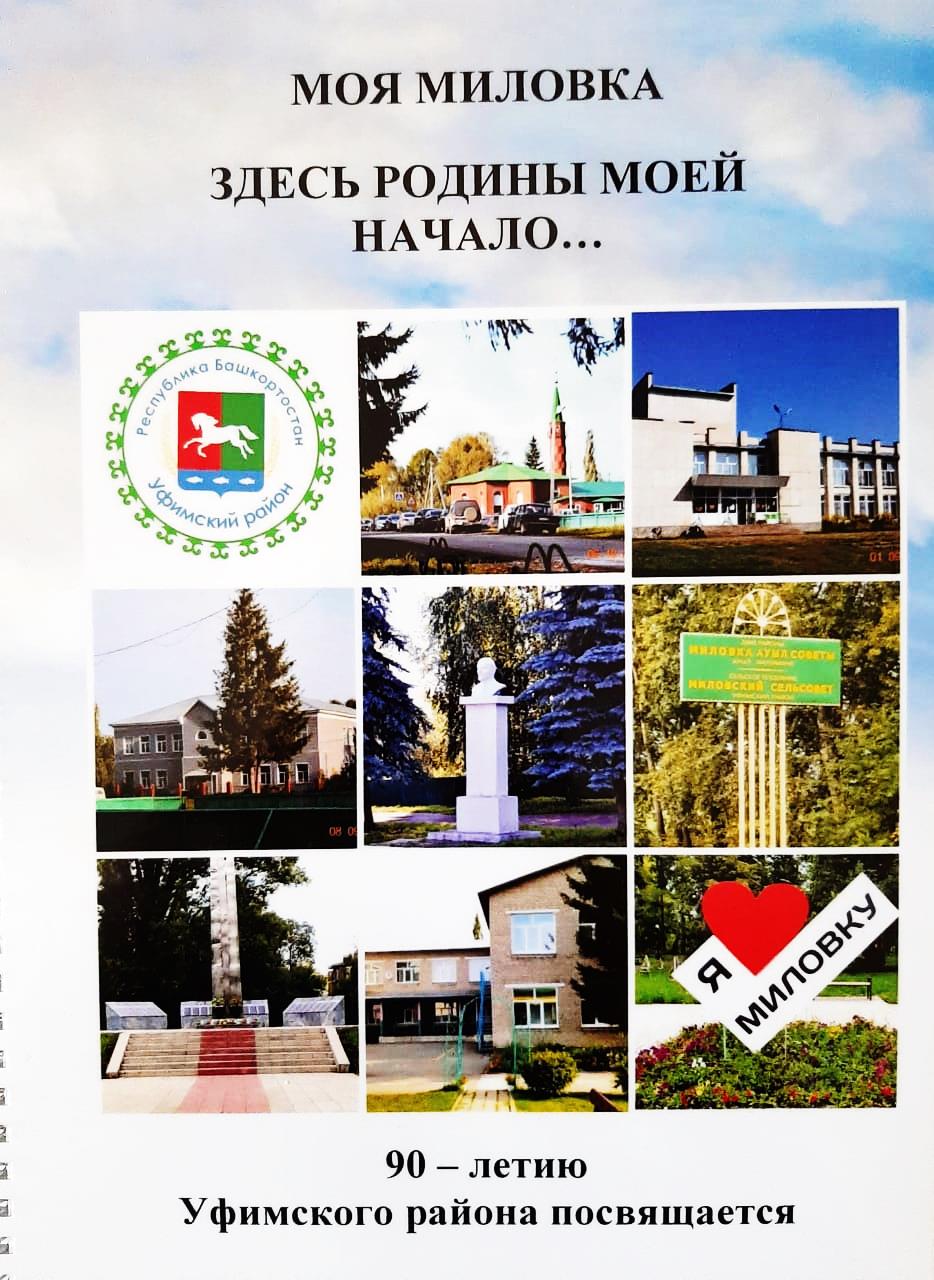    Таким образом, обогащаются  знания ребят о своей малой Родине, расширяют  кругозор,  активизируют  словарный  запас.Список литературы:Анищенкова, Е. С. Пальчиковая гимнастика : для развития речи школьников : пособие для родителей и педагогов : [программа обучения в дет. саду] / . – М. ; Владимир : АСТ [и др.]. - [2011]с. : ил. - (Родничок).Александрова, Т.В. Сказки на кончиках пальцев. Пальчиковые игры по мотивам народных песен и сказок [Текст] / Т.В. Александрова // Дошкольная педагогика. – 2008. - №7. – (С. 33-37.)Игры для малышей от 2 до 6 лет [Текст] / Сост. Р. Граббет. – М.: Росмэн, 1999. – 160 с., ил.Любина, Г. Как учить стихи… играючи [Текст] / Г. Любина // Дошкольное воспитание. – 2000. - №1. –( С. 56-58.)Цвынтарный, В.В. Играем пальчиками и развиваем речь [Текст]/ В.В. Цвынтарный. – Нижний Новгород: Флокс, 1995. – 230с. Башкортостан: краткая энциклопедия. — Уфа: ГУ РБ НИ "Башкирская энциклопедия", 1996. Главный редактор Р. З. Шакуров